Racing AnimalsChildren to go down to hands and kneesAll to move around like animals that walk on all fours, i.e. cat, dog, cow, lion, sheep, etc.Make the animal noiseChildren then move to hands and feet, this should be a greater challengeAll to move around like animals that walk on all fours, i.e. cat, dog, cow, lion, sheep, etc.Make the animal noiseBenefitsThis will help develop children’s strength, co-ordination, spatial awareness and balance.S.T.E.P. into Year 1:S – Create a cage for your animal, how would we change the movement in here? Can we show movement in, and then, out of the cage? Where else could our animals move? T – Where else could they be moving? The circus? In the forest? Can they create other movements in their natural environment? What might they face? Predators?E – Could they move around equipment? Hide? Camouflage? Move around, over, under?P – Can they move as a family? As a herd? To music? Over a journey (Active story)?STEP – Adapt the Space, Task, Equipment, People to make the activity harder, or easier.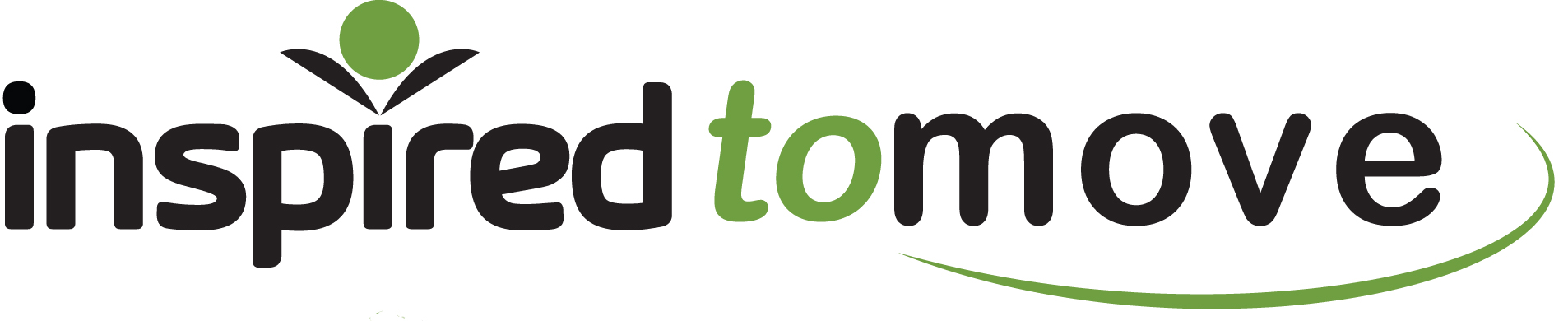 www.binspireduk.co.ukinfo@binspireduk.co.uk